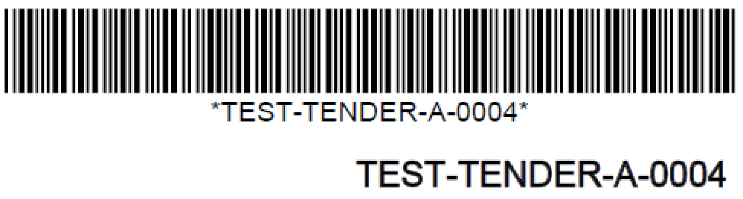  Bursa Hungarica Felsőoktatási Önkormányzati Ösztöndíjpályázat 2020 "A" típusú pályázati űrlapa 2019/2020. tanév II. és a 2020/2021. tanév I. félévére vonatkozóanKérjük, hogy a kinyomtatott pályázati űrlapot a szükséges mellékletekkel a lakóhely szerinti települési önkormányzatnál 2019. november 5-ig szíveskedjen benyújtani egy eredeti, aláírt példányban.Alapadatok: Önkormányzat neve: Vezetéknév: Keresztnév: Adóazonosító jel: Születési hely: Születési idő: Anyja születési neve: Lakóhely: E-mail cím: Telefonszám: Oktatási adatok: Büntetőjogi felelősségem tudatában nyilatkozom arról, hogy nem vagyok a Magyar Honvédség és a rendvédelmi feladatokat ellátó szervek hivatásos és szerződéses állományú hallgatója. Intézmény neve: Kar: Szak, szakpár: Képzési forma: Munkarend: Finanszírozási forma: Neptun azonosító: ETR azonosító: 1/3 Szociális adatok – központi: A pályázóval egy háztartásban élők egy főre eső havi nettó jövedelme: _______________Ft További jellemző adatok a pályázó szociális rászorultságának igazolására: A pályázó házas: igen / nem A pályázó gyermeket nevel: igen / nem Gyermekeinek száma: ______ fő A pályázó önfenntartó: igen / nem A pályázó eltartott: igen / nem A pályázóval egy háztartásban élő eltartottak száma: ______ fő A pályázó szülei elváltak: igen / nem A pályázó szülei különváltak: igen / nem A pályázó szülője gyermekét/gyermekeit egyedül neveli: igen / nem A pályázó árva: igen / nem A pályázó félárva: igen / nem A pályázó gyámolt: igen / nem A pályázó fogyatékossággal élő: igen / nem A fogyatékosság megnevezése, mértéke: ______ A pályázó gyermekvédelmi szakellátásban részesülő: igen / nem A pályázó gyermekvédelmi szakellátásának minősége: (ideiglenesen elhelyezett, nevelésbe vett, utógondozói ellátott) A pályázóval egy háztartásban élők körében tartósan beteg vagy rokkant: van / nincs A pályázóval egy háztartásban élők körében munkanélküli: van / nincs Ha igen, akkor a munkanélküliek száma: ____ fő A pályázó részesül kollégiumi ellátásban: igen / nem A pályázó naponta ingázik-e a lakóhelye és felsőoktatási intézménye között: igen / nem A pályázó által a szociális rászorultság igazolására fontosnak tartott körülmények: 2/3 Szociális adatok – kiegészítő … A kitöltött pályázati űrlap csak a pályázati felhívásban közzétett kötelező mellékletek együttes benyújtásával érvényes. Jelen űrlaphoz csatolt mellékletek száma: …….. db. Nyilatkozatok Büntetőjogi felelősségem tudatában kijelentem, hogy az EPER-Bursa rendszerben rögzített, a pályázati űrlapon és mellékleteiben az általam feltüntetett adatok a valóságnak megfelelnek. Tudomásul veszem, hogy amennyiben a pályázati űrlapon és mellékleteiben nem a valóságnak megfelelő adatokat tüntetek fel, úgy a Bursa Hungarica Ösztöndíjrendszerből pályázatom kizárható, a megítélt támogatás visszavonható. A pályázat benyújtásával a pályázó tudomásul veszi, hogy a Támogatáskezelő, az önkormányzatok és a felsőoktatási intézmény a pályázati dokumentációba foglalt személyes adatait az ösztöndíjpályázat lebonyolítása és a támogatásra való jogosultság ellenőrzése céljából az ösztöndíj támogatás életciklusa alatt kezelheti. Az adatkezelésről, az adatkezeléssel kapcsolatos jogairól, az általa igénybe vehető jogorvoslati lehetőségekről részletes tájékoztatás található a Támogatáskezelő honlapján az Adatvédelmi tájékoztatóban az alábbi elérhetőségen: http://www.emet.gov.hu/_userfiles/szervezet/kozlemenyek/adatkezelesi_tajekoztato_palyazoknak.pdf. Büntetőjogi felelősségem tudatában kijelentem, hogy a 2020. évi „A” típusú pályázati kiírást megismertem, megértettem és az abban foglaltakat magamra nézve kötelezőnek ismerem el. Kelt.:……………………………………………… …………………………………..pályázó aláírása…………………………………..aláíró neve nyomtatott nagybetűvel3/3 